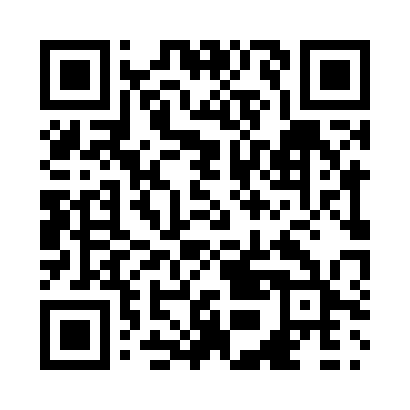 Prayer times for Bonnet Hill, British Columbia, CanadaMon 1 Apr 2024 - Tue 30 Apr 2024High Latitude Method: Angle Based RulePrayer Calculation Method: Islamic Society of North AmericaAsar Calculation Method: HanafiPrayer times provided by https://www.salahtimes.comDateDayFajrSunriseDhuhrAsrMaghribIsha1Mon4:596:421:145:417:489:312Tue4:566:391:145:427:509:333Wed4:536:371:145:437:519:364Thu4:506:341:135:457:539:385Fri4:476:321:135:467:559:416Sat4:446:291:135:477:579:437Sun4:416:271:125:497:599:458Mon4:386:251:125:508:019:489Tue4:356:221:125:518:039:5010Wed4:326:201:125:538:049:5311Thu4:296:171:115:548:069:5612Fri4:256:151:115:558:089:5813Sat4:226:131:115:568:1010:0114Sun4:196:101:115:588:1210:0415Mon4:166:081:105:598:1410:0616Tue4:136:061:106:008:1610:0917Wed4:106:031:106:018:1710:1218Thu4:066:011:106:038:1910:1419Fri4:035:591:096:048:2110:1720Sat4:005:571:096:058:2310:2021Sun3:575:541:096:068:2510:2322Mon3:535:521:096:078:2710:2623Tue3:505:501:096:098:2810:2924Wed3:475:481:086:108:3010:3225Thu3:435:451:086:118:3210:3526Fri3:405:431:086:128:3410:3827Sat3:375:411:086:138:3610:4128Sun3:335:391:086:148:3810:4429Mon3:305:371:086:168:4010:4830Tue3:265:351:086:178:4110:51